Axiális tetőventilátor DZD 35/42 ACsomagolási egység: 1 darabVálaszték: 
Termékszám: 0087.0441Gyártó: MAICO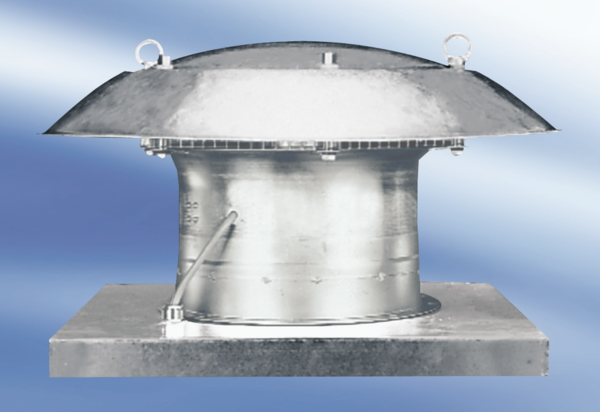 